РОССИЙСКАЯ ФЕДЕРАЦИЯИРКУТСКАЯ ОБЛАСТЬАдминистрация МО «Усть-Илимский район»Муниципальное дошкольное образовательное учреждение детский сад общеразвивающего вида «Брусничка» (МДОУ «Брусничка»)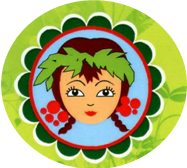 Мини – проект по образовательной области «Безопасность» в средней группе«Азбука маленького пешехода»Автор: Шейн Елена Вячеславовна, воспитатель ВККп. Тубинский Мини – проект по образовательной области «Безопасность» в средней группеНазвание мини – проекта: «Азбука маленького пешехода»Авторы мини-проекта: Шейн Е. В.- воспитатель высшей квалификационной категорииВозраст детей: 4 - 5 годаНаправленность: познавательно – творческийУчастники:  педагоги, дети и  родители средней группыТип мини – проекта: педагогический, краткосрочный, групповойСроки реализации:  с  4  по  15 декабряАктуальность проекта заключается:  в профилактике дорожно-транспортного травматизма дошкольников, которые возникают по следующим причинам: • Возрастные особенности дошкольников; • Импульсивность;• Неосознанность поведения.Мы должны – дать возможность увидеть и осознать опасность на дороге и возможность её избежать; следовательно нужно сформировать соответствующую модель поведения, прививая навыки безопасного поведения на дорогах, в различных дорожно-транспортных ситуациях. Проблема: В России ежегодно гибнут в дорожно-транспортных происшествиях около 2000 детей. Более 20000 получают травмы. Причиной дорожно-транспортных происшествий чаще всего являются сами дети.Цель: Создать условия для обогащения детей знаниями о безопасном поведении на дороге, способствуя формированию соответствующей модели поведения, через различные виды деятельности.Задачи: 1. Расширение знаний по заданной теме.2. Обучение и закрепление элементарных правил дорожного движения.3. Обогащение предметно-развивающей среды в группе.4. Пропаганда знаний по безопасному поведению среди родителей.Предполагаемый результат: - Знать назначение светофора и всех его сигналов; некоторых дорожных знаков, таких как: «Пешеходный переход», «Дети», «Автобусная остановка», «АЗС»,  «Двухстороннее движение»;- Иметь представления о том, что машины движутся по проезжей части улицы, а пешеходы идут по тротуару; о назначении специализированного транспорта: пожарной машины, полицейской машины, скорой помощи;- Знать правила безопасного поведения на проезжей части, на тротуаре, улице, транспорте, на зимней дороге; соблюдать их.Данная цель реализуется посредством работы в следующих направлениях: ПрофилактическоеРасширение знаний детей о транспортных средствах передвижения.Обучение детей элементарным правилам дорожного движения, в частности, безопасному поведению на дороге.Пропаганда знаний о безопасном поведении на дороге среди родителей.ОрганизационноеОбогащение предметно – развивающей среды группы.Создание научно – методической базы:  конспектов занятий, развлечений, сценариев, художественных произведений по данной теме.Прогнозируемые результаты:Образовательные Приобретение элементарных знаний по теме «Правила Дорожного Движения». Умение детей находить единственно верное решение в проблемной ситуации. Развивать творческие способности детей.Воспитательные Воспитать дисциплинированного пешехода Привить культуру поведения на дороге. Побудить детей к дальнейшему знакомству с ПДД.Социальные Формировать чувство ответственности за свою безопасность и безопасность окружающих. Научить правильно оценивать поступки и уметь осознавать негативные последствия отрицательных поступков для себя и других. Научить в совместной деятельности действовать согласованно, считаться с мнением других.                                       Этапы реализации мини – проектаПерспективы в старшем возрасте:Продолжить знакомство с «Дорожной Азбукой».Сюжетно-ролевая игра: «Автошкола»Разработка викторины Информационная газета для родителей: «Школа Светофорика». Знакомство с историей транспортаИгра «Поле чудес»;Спортивный праздник «этапымероприятияцельпродуктI этап подготовительный - изучение и подбор методической литературы по теме: «Дорожная безопасность»;- подбор художественной литературы для детей;- подбор  иллюстраций;-  оценка уровня знаний детей по теме «Дорожная безопасность» через беседы: «Почему Буратино попал под машину?», «Зачем нужен светофор?», «Опасности вокруг нас».-  разработка проекта;- составление плана работы по проекту с родителями.- повышение собственной профессиональной компетентности;  - изучить технологии поданной теме; - разработать комплексно – тематический план по обучению детей безопасному поведению на дороге; Банк, план2 этап – основнойФизическое развитие.ФизкультураПодвижная игра: «Воробышки и автомобиль», «Светофор», «Цветные автомобили», «Ловкий пешеход», «Пешеходы и транспорт», «Будь внимателен», Эстафета «Красный, жёлтый, зелёный», «Займи своё место» и т.д.Пальчиковые игры: «Есть игрушки у меня», «Машины».Здоровье.Общение с детьми – разговор: «Светофорчик»,  «Зебра», «Специальные машины».Физкультминутки «Автомобили», «Светофор», «Пешеходы», «Стоп, машина» Познавательно- речевое развитие.Коммуникация.Рассказы воспитателя: «», «Улица на которой расположен детский сад», «Зачем нужны правила дорожного движения», «Дорожные происшествия»Свободное общение по теме: «Зачем нужен транспорт», «Зачем нужны дорожные знаки»Рассматривание и обсуждение сюжетных картин «Правила-наши помощники» А.В. Горская.Проблемные ситуации: «Где нужно переходить дорогу»Сравнительно-описательные рассказы (самолёт-вертолёт, троллейбус-автобус).Разучивание (с помощью мнемотаблиц) стихов, загадок, скороговорок по теме.Рассматривание фото, иллюстраций, рисунки детей.Отгадывание и придумывание загадок по теме «В гости к Бабушке Загадушке».Инсценировки: «Три чудесных цвета», «Незнайка учиться быть пешеходом»                         Познание.Познавательно-исследовательская деятельность: сравнение разных видов транспорта(находить сходства и различия)Моделирование различных ситуацийРассматривание плакатовРазвивающие игры: «Найди (подбери) такой же», «Дорожные знаки», : «Подумай – отгадай», «Красный – зеленый», «Какой это знак?», «Кто больше знает?», «Собери машину», «Угадай-ка», «Отгадай-ка», «Объясни», «Домино»Дидактические игры: «Лото», «Можно-нельзя», «Правильно-неправильно», «Угадай дорожный знак», «Назови правильно», «Починим технику», «Чего не стало», «Лото пешеходов»Развитие элементарных математических представлений.Привлечь внимание детей к свойствам и соотношениям предметов, называние цвета и формы, размера, назначения Организация разнообразной, интересной детям деятельности направленной на их сенсорное развитие. Целевая прогулка «Наблюдение за движением транспорта»Конструирование из строительного материала (деревянного, пластмассового): техники, дороги, улицы, гаражиЧтение художественной литературы. Чтение художественной литературы и рассматривание иллюстраций В. Берестов «Про машину», Н.Носова «Автомобиль», С.Фангиштейн «Наша улица», Пишумов «Это улица моя, мы по городу идём» »,  М. Пляцковский «Светофор», А. Северный «Три чудесных цвета»., М.Дружинина «Наш друг светофор»: правила перехода улицы, правила дорожного движения, правила поведения на улице., Э.Мошковская «Почему машина движется», С. Михалкова «Дядя Стёпа», «Моя улица»Авторские сказки И.Б. Струковой «Страна светофории», «Приключение зайчишки».Заучивание С. Михалкова «Должен помнить пешеход: перекрёсток-пешеход», «Три говорящих цвета» Пляцковская.Социально-личностное развитие.Режиссёрские игры с маленькими машинками с использованием модели улицы, знаков (дома, дорога)Игра: Весёлый поезд, Чудесный мешочек, Едем, едем мы домой, Нагружаем машину, Строим железную дорогуРассматривание машин на проезжей части.Сюжетно-ролевые игры: «Автобус», «Путешествие», «Мы шофёры», «Автосалон»Просмотр и анализ мультфильмов и телепередач.Труд.Ручной труд. Ремонт игрушек-машинок вместе с воспитателем.Изготовление знаков и атрибутов для игр.Знакомство с трудом водителя, машиниста.Безопасность.Сказка: «Уважайте светофор».Беседы: «Улица полна неожиданностей», «Где и как переходить улицу?»+ см. ПознаниеХудожественно – эстетическое развитие.Художественное творчество.Продуктивная деятельность: конструирование, аппликация, рисование, лепка по теме транспорт.Коллективная работа по рисованию, аппликации: «Наша улица», «Дорожные знаки» и др. Создание макета «»  совместно с детьми.Музыка.Слушание и исполнение песен о транспорте: «Песня дорожных знаков», «По улице», «Светофор» Создание условий для самостоятельной деятельности детей1.Книжный уголок: Стихи, сказки, рассказы о транспорте, изготовление фотоальбома «»2. Центр сюжетно- ролевых игр: совместное изготовление атрибутов к сюжетно - ролевой игре «Шофёры» -шапочки для различных видов транспорта. Инструменты для починки автомобиля (ключи, отвёртки, насос). Различные виды транспорта. Машины разного вида транспорта. Светофор. Зебра. Конструкторы настольные, напольные. Свисток. Палочка регулировщика. Фуражки. Куклы. Бросовый материал (предметы заместители в волшебной коробочке).3. Центр сенсорного развития: дидактические и развивающие игры: Найди такой же, Лото, Собери картинку из кубиков, Мозаика и т.п.Центр продуктивной деятельностиПодборка бросового материала для изготовления рулей, палочек, светофора (картонные коробочки, бумага различного цвета, формата). Карандаши, краски, пластилин.Взаимодействие с семьёйСбор материала, приобретение книг и оснащения для оформления уголка ПДД в группе. Создание папки передвижки:  «Памятка для родителей» (правила дорожного движения)Создание коллекции моделей.Выставка творческих работ по теме «Транспорт».Привлечение родителей к помощи изготовления атрибутов к играм «Транспорт».Консультация для родителей: «Осторожно - улица!»обогащение детей знаниями о безопасном поведении на дороге, привитие культуры поведения пешехода; пропаганда знаний по безопасному поведению среди родителей; накопление опыта, игрового и наглядного материала по теме «ОБЖ»Картотека игрМодели НОДКартотека Альбомы Игры Банк художественной литературы; выставка книг в книжном уголкеПополнение предметно-развивающей среды: игрушки-  машины легковые, грузовые, пожарная машина, скорая машина, полицейская машина;  куклы, коляски; конструктор; макеты дорожных знаков, светофора;наборы мелких игрушек; игровое поле-дорога; уголок ПДД в группе. Атрибуты для сюжетно – ролевых игрВыставка рисунков «  Дорожные знаки»; макет «Улицы нашего поселка»Банк Папки передвижки «Островок безопасности»; «Дети и улица». 3 этап заключительный1.Итоговое занятие «Приключения в стране Дорожных знаков»3 Презентация проекта «Азбука маленьких пешеходов»Обобщение и распространение опытамодель